ИВАНОВСКАЯ ОБЛАСТЬАДМИНИСТРАЦИЯ ЮЖСКОГО МУНИЦИПАЛЬНОГО РАЙОНАПОСТАНОВЛЕНИЕот _________________ № __________                                                          г. ЮжаО внесении изменений в Порядок предоставления субсидии на возмещение затрат по организации безопасности, содержанию и эксплуатации гидротехнического сооружения (плотина на р. Пионерка (оз. Вазаль)), инв. N 8159, лит. I, адрес: г. Южа, ул. Дача, район дома N 1-А, утвержденный постановлением Администрации Южского муниципального района  № 774-п от 05.10.2020 г. В соответствии со статьями 78, 158 Бюджетного кодекса Российской Федерации, ст. 9 Федерального закона от 21.07.1997 N 117-ФЗ «О безопасности гидротехнических сооружений»,  Решением Совета Южского городского поселения № 22 от 19.11.2020 г. «О внесении изменений и дополнений в решение Совета Южского городского поселения от 18.12.2019 № 69 «О бюджете Южского городского поселения на 2020 год и на плановый период 2021 и 2022 годов»», Администрация Южского муниципального района постановляет:       1. Внести в Порядок предоставления субсидии на возмещение затрат по организации безопасности, содержанию и эксплуатации гидротехнического сооружения (плотина на р. Пионерка (оз. Вазаль)), инв. N 8159, лит. I, адрес: г. Южа, ул. Дача, район дома N 1-А (далее Порядок), утвержденный постановлением Администрации Южского муниципального района  № 774-п от 05.10.2020 г., следующие изменения:1.1. Пункт 1.5. Порядка дополнить абзацем следующего содержания: «-расходы, связанные с корректировкой проектно-сметной документации «Реконструкция плотины на р. Пионерка (оз. Вазаль)»»;       1.2.Пункт 2.6. Порядка изложить в новой редакции: «2.6. Размер субсидии составляет 234 008 (Двести тридцать четыре тысячи восемь) рублей 46 копеек на период с 21.07.2020 г. по 31.12.2020 г.»;      1.3. В таблице Отчета о фактически произведенных затратах за ________ месяц 20___ года, являющимся приложением № 1 к Порядку, после строки «- аренда земельного участка под плотиной» дополнить строкой следующего содержания: «-расходы, связанные с корректировкой проектно-сметной документации «Реконструкция плотины на р. Пионерка (оз. Вазаль)»» 2. Контроль за исполнением настоящего постановления возложить на заместителя Главы администрации - начальника Управления жилищно-коммунального хозяйства Администрации Южского муниципального района.3. Настоящее постановление вступает в силу со дня его официального опубликования.  4. Опубликовать настоящее постановление в официальном издании "Вестник Южского городского поселения" и на официальном сайте Южского муниципального района в информационно-телекоммуникационной сети «Интернет».Глава Южского муниципального района                                           В.И. ОврашкоЛИСТ СОГЛАСОВАНИЯк проекту правового актапостановлению Администрации Южского муниципального районаназвание документаО внесении изменений в Порядок предоставления субсидии на возмещение затрат по организации безопасности, содержанию и эксплуатации гидротехнического сооружения (плотина на р. Пионерка (оз. Вазаль)), инв. N 8159, лит. I, адрес: г. Южа, ул. Дача, район дома N 1-А, утвержденный постановлением Администрации Южского муниципального района  № 774-п от 05.10.2020 г.      Проект согласован:Ответственный исполнитель: Попова Т.И.Дата поступ ленияДатавизированияДолжность Ф.И.0.                      Замечания         РосписьПопова Т.И. – исполняющий обязанности заместителя главы администрации, начальника отдела правового обеспечения,  муниципальной службы и контроля Шиков АВ. - заместитель Главы администрации - начальник Управления жилищно-коммунального хозяйстваКапралов В.Н. – начальник отдела общественной и информационной политики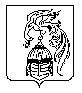 